Что показали проверкиВ Кореличском районе в соответствии с планом выборочных проверок по Гродненской области на 1 полугодие 2022 года с 05.04.2022 по 03.06.2022 были проведены выборочные проверки КСУП «Луки-Агро» РММ аг. Луки, РММ д. Ольшаны и КСУП «Племзавод «Кореличи» РММ аг.Полужье.Проведена проверка выполнения законодательства в области санитарно-эпидемиологического благополучия населения: «Специфических санитарно-эпидемиологических требований к содержанию и эксплуатации объектов агропромышленного комплекса и объектов промышленности, деятельность которых потенциально опасна для населения», утвержденных Постановлением Совета Министров Республики Беларусь от 24.01.2020 года № 42; Санитарных норм и правил «Требования к организациям, осуществляющим сельскохозяйственную деятельность», утвержденных Постановлением Министерства здравоохранения Республики Беларусь № 16 от08.02.2016года; Санитарных норм и правил «Требования к организации и проведению санитарно- противоэпидемических мероприятий, направленных на профилактику заболеваний, передаваемых иксодовыми клещами, утвержденные Постановлением министерства здравоохранения Республики Беларусь 07.12. 2012 №192.Ремонтно-механические мастерские (РММ) д. Ольшаны:- в слесарном цеху стены и потолок не содержатся в чистоте, покрыты черным налетом от печки; 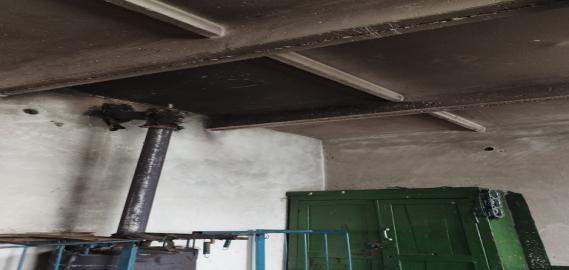 -в токарном цеху имеются затеки после дождя из-за неисправной крыши; -территория участка мойки автотранспорта и сельскохозяйственной техники не содержится в чистоте, имеется скопление грязи возле бордюров и отстойника; 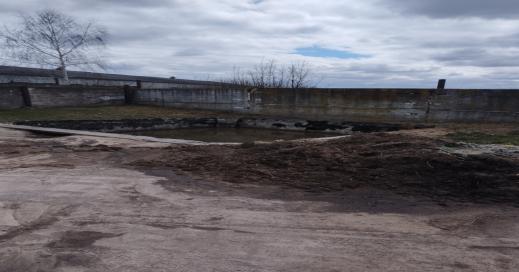 -при умывальной раковине отсутствуют моющие средства и разовые полотенца; -не укомплектована в соответствии с постановлением Министерства здравоохранения Республики Беларусь от 04.12.2014 № 80 аптечка первой помощи универсальная (имеются лекарственные средства с истекшим сроком годности); -санитарно-бытовое помещение используется не по назначению (индивидуальные  шкафчики используются для хранения запчастей и др. посторонних предметов).Нефункционирующие склады минеральных удобрений аг. Цирин: -территория, прилегающая к нефункционирующим складам минеральных удобрений, не обкашивается, имеется прошлогодний сухостой.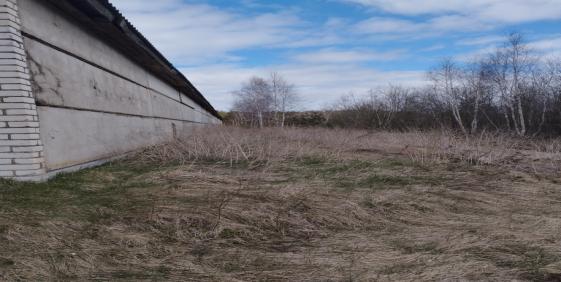 Ремонтно-механические мастерские (РММ) аг. Полужье:- на территории участка мойки автотранспорта и сельскохозяйственной техники переполнен отстойник; -в душевом помещении, при умывальной раковине, отсутствуют моющие средства и разовые полотенца; -в токарном цеху хранятся личные вещи работников; -пол, в цеху компрессорной установки, не содержится в исправном состоянии (имеются выбоины); -территория, прилегающая к месту для курения, не содержится в чистоте (имеется скопление окурков); 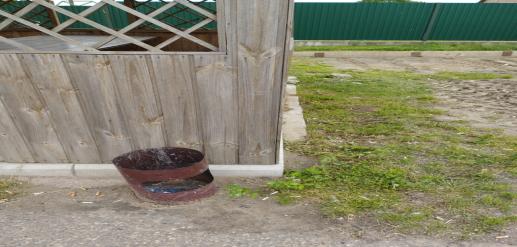 -не проведен покос травы территории, прилегающей к ограждению РММ, участку мойки, площадке для хранения утильных шин; не всеми работающими пройдены периодические медицинские осмотры.По результатам выборочных проверок составлено 3 протокола об административном правонарушении на ответственных лиц и на юридическое лицо КСУП «Луки-Агро» и 3 протокола на ответственных лиц и на юридическое лицо КСУП «Племзавод «Кореличи».Помощник врача-гигиениста Каляда О.Н.